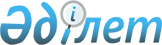 О бюджете города Шу и сельских округов на 2019-2021 годыРешение Шуского районного маслихата Жамбылской области от 25 декабря 2018 года № 39-2. Зарегистрировано Департаментом юстиции Жамбылской области 27 декабря 2018 года № 4069.
      Примечание РЦПИ.

      В тексте документа сохранена пунктуация и орфография оригинала.
      В соответствии со статьей 9-1 Бюджетного кодекса Республики Казахстан от 4 декабря 2008 года, статьей 6 Закона Республики Казахстан "О местном государственном управлении и самоуправлении в Республике Казахстан" Шуский районный маслихат РЕШИЛ:
      1. Утвердить бюджет города Шу и сельских округов на 2019-2021 годы согласно приложениям 1, 2, 3 в том числе на 2019 год в следующих объемах:
      1.1 Аксуский сельский округ:
      1) доходы – 29 166 тысяч тенге, в том числе:
      налоговые поступления – 4 434 тысяч тенге;
      неналоговые поступления –0 тысяч тенге;
      поступления от продажи основного капитала – 0 тысяч тенге;
      поступления трансфертов – 24 732 тысяч тенге;
      2) затраты – 29 658 тысяч тенге;
      3) чистое бюджетное кредитование – 0 тысяч тенге;
      бюджетные кредиты – 0 тысяч тенге;
      погашение бюджетных кредитов – 0 тысяч тенге;
      4) сальдо по операциям с финансовыми активами – 0 тысяч тенге;
      приобретение финансовых активов – 0 тысяч тенге;
      поступление от продажи финансовых активов государства – 0 тысяч тенге;
      5) дефицит бюджета (профицит) – - 492 тысяч тенге;
      6) финансирование дефицита бюджета (использование профицита) – 492 тысяч тенге;
      поступление займов - 0 тысяч тенге;
      погашение займов - 0 тысяч тенге;
      используемые остатки бюджетных средств - 492 тысяч тенге.
      1.2 Алгинский сельский округ:
      1) доходы – 54052 тысяч тенге, в том числе:
      налоговые поступления – 5 734 тысяч тенге;
      неналоговые поступления – 0 тысяч тенге;
      поступления от продажи основного капитала –0 тысяч тенге;
      поступления трансфертов – 48318 тысяч тенге;
      2) затраты – 54347 тысяч тенге;
      3) чистое бюджетное кредитование – 0 тысяч тенге;
      бюджетные кредиты – 0 тысяч тенге;
      погашение бюджетных кредитов – 0 тысяч тенге;
      4) сальдо по операциям с финансовыми активами – 0 тысяч тенге;
      приобретение финансовых активов – 0 тысяч тенге;
      поступление от продажи финансовых активов государства – 0 тысяч тенге;
      5) дефицит бюджета (профицит) – - 295 тысяч тенге;
      6) финансирование дефицита бюджета (использование профицита) – 295 тысяч тенге;
      поступление займов - 0 тысяч тенге;
      погашение займов - 0 тысяч тенге;
      используемые остатки бюджетных средств - 295 тысяч тенге.
      1.3 Бирликский сельский округ:
      1) доходы – 63479 тысяч тенге, в том числе:
      налоговые поступления – 8 527 тысяч тенге;
      неналоговые поступления – 0 тысяч тенге;
      поступления от продажи основного капитала – 0 тысяч тенге;
      поступления трансфертов – 54952 тысяч тенге;
      2) затраты – 65156 тысяч тенге;
      3) чистое бюджетное кредитование – 0 тысяч тенге;
      бюджетные кредиты – 0 тысяч тенге;
      погашение бюджетных кредитов – 0 тысяч тенге;
      4) сальдо по операциям с финансовыми активами – 0 тысяч тенге;
      приобретение финансовых активов – 0 тысяч тенге;
      поступление от продажи финансовых активов государства – 0 тысяч тенге;
      5) дефицит бюджета (профицит) – - 1 677 тысяч тенге;
      6) финансирование дефицита бюджета (использование профицита) – 1 677 тысяч тенге;
      поступление займов - 0 тысяч тенге;
      погашение займов - 0 тысяч тенге;
      используемые остатки бюджетных средств – 1 677 тысяч тенге.
      1.4 Бирликустемский сельский округ:
      1) доходы – 53030 тысяч тенге, в том числе:
      налоговые поступления – 3 974 тысяч тенге;
      неналоговые поступления – 0 тысяч тенге;
      поступления от продажи основного капитала – 0 тысяч тенге;
      поступления трансфертов – 49056 тысяч тенге;
      2) затраты – 53437 тысяч тенге;
      3) чистое бюджетное кредитование – 0 тысяч тенге;
      бюджетные кредиты – 0 тысяч тенге;
      погашение бюджетных кредитов – 0 тысяч тенге;
      4) сальдо по операциям с финансовыми активами – 0 тысяч тенге;
      приобретение финансовых активов – 0 тысяч тенге;
      поступление от продажи финансовых активов государства – 0 тысяч тенге;
      5) дефицит бюджета (профицит) – - 407 тысяч тенге;
      6) финансирование дефицита бюджета (использование профицита) – 407 тысяч тенге;
      поступление займов - 0 тысяч тенге;
      погашение займов - 0 тысяч тенге;
      используемые остатки бюджетных средств - 407 тысяч тенге.
      1.5 Ескишуский сельский округ:
      1) доходы – 66028 тысяч тенге, в том числе:
      налоговые поступления – 5 511 тысяч тенге;
      неналоговые поступления – 7 тысяч тенге;
      поступления от продажи основного капитала – 0 тысяч тенге;
      поступления трансфертов – 60510 тысяч тенге;
      2) затраты – 66286 тысяч тенге;
      3) чистое бюджетное кредитование – 0 тысяч тенге;
      бюджетные кредиты – 0 тысяч тенге;
      погашение бюджетных кредитов – 0 тысяч тенге;
      4) сальдо по операциям с финансовыми активами – 0 тысяч тенге;
      приобретение финансовых активов – 0 тысяч тенге;
      поступление от продажи финансовых активов государства – 0 тысяч тенге;
      5) дефицит бюджета (профицит) – - 258 тысяч тенге;
      6) финансирование дефицита бюджета (использование профицита) – 258 тысяч тенге;
      поступление займов - 0 тысяч тенге;
      погашение займов - 0 тысяч тенге;
      используемые остатки бюджетных средств - 258 тысяч тенге.
      1.6 Жанажолский сельский округ:
      1) доходы – 61444 тысяч тенге, в том числе:
      налоговые поступления – 6698 тысяч тенге;
      неналоговые поступления – 0 тысяч тенге;
      поступления от продажи основного капитала – 0 тысяч тенге;
      поступления трансфертов – 54746 тысяч тенге;
      2) затраты – 63866 тысяч тенге;
      3) чистое бюджетное кредитование – 0 тысяч тенге;
      бюджетные кредиты – 0 тысяч тенге;
      погашение бюджетных кредитов – 0 тысяч тенге;
      4) сальдо по операциям с финансовыми активами – 0 тысяч тенге;
      приобретение финансовых активов – 0 тысяч тенге;
      поступление от продажи финансовых активов государства – 0 тысяч тенге;
      5) дефицит бюджета (профицит) – - 2 422 тысяч тенге;
      6) финансирование дефицита бюджета (использование профицита) – 2 422 тысяч тенге;
      поступление займов - 0 тысяч тенге;
      погашение займов - 0 тысяч тенге;
      используемые остатки бюджетных средств – 2 422 тысяч тенге.
      1.7 Жанакогамский сельский округ:
      1) доходы – 47763 тысяч тенге, в том числе:
      налоговые поступления – 4 907 тысяч тенге;
      неналоговые поступления – 0 тысяч тенге;
      поступления от продажи основного капитала – 0 тысяч тенге;
      поступления трансфертов – 42856 тысяч тенге;
      2) затраты – 48123 тысяч тенге;
      3) чистое бюджетное кредитование – 0 тысяч тенге;
      бюджетные кредиты – 0 тысяч тенге;
      погашение бюджетных кредитов – 0 тысяч тенге;
      4) сальдо по операциям с финансовыми активами – 0 тысяч тенге;
      приобретение финансовых активов – 0 тысяч тенге;
      поступление от продажи финансовых активов государства – 0 тысяч тенге;
      5) дефицит бюджета (профицит) – - 360 тысяч тенге;
      6) финансирование дефицита бюджета (использование профицита) – 360 тысяч тенге;
      поступление займов - 0 тысяч тенге;
      погашение займов - 0 тысяч тенге;
      используемые остатки бюджетных средств - 360 тысяч тенге.
      1.8 село Конаева:
      1) доходы – 92213 тысяч тенге, в том числе:
      налоговые поступления – 12 276 тысяч тенге;
      неналоговые поступления – 0 тысяч тенге;
      поступления от продажи основного капитала – 0 тысяч тенге;
      поступления трансфертов – 79937 тысяч тенге;
      2) затраты – 94460 тысяч тенге;
      3) чистое бюджетное кредитование – 0 тысяч тенге;
      бюджетные кредиты – 0 тысяч тенге;
      погашение бюджетных кредитов – 0 тысяч тенге;
      4) сальдо по операциям с финансовыми активами – 0 тысяч тенге;
      приобретение финансовых активов – 0 тысяч тенге;
      поступление от продажи финансовых активов государства – 0 тысяч тенге;
      5) дефицит бюджета (профицит) – - 2 247 тысяч тенге;
      6) финансирование дефицита бюджета (использование профицита) – 2 247 тысяч тенге;
      поступление займов - 0 тысяч тенге;
      погашение займов - 0 тысяч тенге;
      используемые остатки бюджетных средств – 2 247 тысяч тенге.
      1.9 Корагатинский сельский округ:
      1) доходы – 37115 тысяч тенге, в том числе:
      налоговые поступления – 4 709 тысяч тенге;
      неналоговые поступления – 0 тысяч тенге;
      поступления от продажи основного капитала – 0 тысяч тенге;
      поступления трансфертов – 32406 тысяч тенге;
      2) затраты – 37796 тысяч тенге;
      3) чистое бюджетное кредитование – 0 тысяч тенге;
      бюджетные кредиты – 0 тысяч тенге;
      погашение бюджетных кредитов – 0 тысяч тенге;
      4) сальдо по операциям с финансовыми активами – 0 тысяч тенге;
      приобретение финансовых активов – 0 тысяч тенге;
      поступление от продажи финансовых активов государства – 0 тысяч тенге;
      5) дефицит бюджета (профицит) – - 681 тысяч тенге;
      6) финансирование дефицита бюджета (использование профицита) – 681 тысяч тенге;
      поступление займов - 0 тысяч тенге;
      погашение займов - 0 тысяч тенге;
      используемые остатки бюджетных средств - 681 тысяч тенге.
      1.10 Толебийский сельский округ:
      1) доходы – 912041 тысяч тенге, в том числе:
      налоговые поступления – 59303 тысяч тенге;
      неналоговые поступления – 1 569 тысяч тенге;
      поступления от продажи основного капитала – 0 тысяч тенге;
      поступления трансфертов – 851169 тысяч тенге;
      2) затраты – 921738 тысяч тенге;
      3) чистое бюджетное кредитование – 0 тысяч тенге;
      бюджетные кредиты – 0 тысяч тенге;
      погашение бюджетных кредитов – 0 тысяч тенге;
      4) сальдо по операциям с финансовыми активами – 0 тысяч тенге;
      приобретение финансовых активов – 0 тысяч тенге;
      поступление от продажи финансовых активов государства – 0 тысяч тенге;
      5) дефицит бюджета (профицит) – - 9 697 тысяч тенге;
      6) финансирование дефицита бюджета (использование профицита) – 9 697 тысяч тенге;
      поступление займов - 0 тысяч тенге;
      погашение займов - 0 тысяч тенге;
      используемые остатки бюджетных средств – 9 697 тысяч тенге.
      1.11 Шокпарский сельский округ:
      1) доходы – 63057 тысяч тенге, в том числе:
      налоговые поступления – 3 249 тысяч тенге;
      неналоговые поступления – 0 тысяч тенге;
      поступления от продажи основного капитала – 0 тысяч тенге;
      поступления трансфертов – 59808 тысяч тенге;
      2) затраты – 63494 тысяч тенге;
      3) чистое бюджетное кредитование – 0 тысяч тенге;
      бюджетные кредиты – 0 тысяч тенге;
      погашение бюджетных кредитов – 0 тысяч тенге;
      4) сальдо по операциям с финансовыми активами – 0 тысяч тенге;
      приобретение финансовых активов – 0 тысяч тенге;
      поступление от продажи финансовых активов государства – 0 тысяч тенге;
      5) дефицит бюджета (профицит) – - 437 тысяч тенге;
      6) финансирование дефицита бюджета (использование профицита) – 437 тысяч тенге;
      поступление займов - 0 тысяч тенге;
      погашение займов - 0 тысяч тенге;
      используемые остатки бюджетных средств - 437 тысяч тенге.
      1.12 город Шу:
      1) доходы – 750295 тысяч тенге, в том числе:
      налоговые поступления – 193533 тысяч тенге;
      неналоговые поступления – 85 тысяч тенге;
      поступления от продажи основного капитала – 0 тысяч тенге;
      поступления трансфертов – 556677 тысяч тенге;
      2) затраты – 784081 тысяч тенге;
      3) чистое бюджетное кредитование – 0 тысяч тенге;
      бюджетные кредиты – 0 тысяч тенге;
      погашение бюджетных кредитов – 0 тысяч тенге;
      4) сальдо по операциям с финансовыми активами – 0 тысяч тенге;
      приобретение финансовых активов – 0 тысяч тенге;
      поступление от продажи финансовых активов государства – 0 тысяч тенге;
      5) дефицит бюджета (профицит) – - 33 786 тысяч тенге;
      6) финансирование дефицита бюджета (использование профицита) – 33 786 тысяч тенге;
      поступление займов - 0 тысяч тенге;
      погашение займов - 0 тысяч тенге;
      используемые остатки бюджетных средств – 33 786 тысяч тенге.
      Сноска. Пункт 1 с изменениями, внесенными решениями Шуского районного маслихата Жамбылской области от 03.04.2019 № 45-2 (вводится в действие с 01.01.2019); от 15.05.2019 № 48-2 (вводится в действие с 01.01.2019); от 26.07.2019 № 50-2 (вводится в действие с 01.01.2019); от 29.10.2019 № 53-2 (вводится в действие с 01.01.2019); от 25.11.2019 № 55-2 (вводится в действие с 01.01.2019.


      2. Объем субвенции на 2019 год, передаваемой из районного бюджета в бюджеты сельских округов определить в сумме 267 469 тысяч тенге.
      Алгинский сельский округ – 17 949 тысяч тенге;
      Аксуский сельский округ – 18 168 тысяч тенге;
      Бирликский округ – 17 696 тысяч тенге;
      Бирликустемский сельский округ – 14 978 тысяч тенге;
      Ескишуский сельский округ – 17 811 тысяч тенге;
      Жанажолский сельский округ – 14 327 тысяч тенге;
      Жанакогамский сельский округ – 15 663 тысяч тенге;
      Корагатинский сельский округ – 22 240 тысяч тенге;
      село Конаева – 19 751 тысяч тенге;
      Толебийский сельский округ – 51 151 тысяч тенге;
      Шокпарский сельский округ – 21 517 тысяч тенге;
      город Шу – 36 218 тысяч тенге;
      3. В соответствии со статьей 18 Закона Республики Казахстан от 8 июля 2005 года "О государственном регулировании развития агропромышленного комплекса и сельских территорий" на 2019-2021 годы предусмотреть средства на выплату надбавки к заработной плате специалистам в области здравоохранения, социального обеспечения, образования, культуры, спорта, ветеринарии, лесного хозяйства и особо охраняемых природных территорий, работающих в сельских населенных пунктах финансируемых из районного бюджета в размере 25 процентов от оклада и тарифной ставки по сравнению со ставками специалистов, занимающихся этими видами деятельности в городских условиях.
      4. Бюджетные программы, не подлежащие секвестру в процессе исполнения бюджета города Шу и сельских округов на 2019 год не предусмотрены.
      5. В бюджете сельских округов на 2019 год учесть суммы целевых трансфертов на развитие и целевых текущих трансфертов, предусмотренных за счет средств районного бюджета.
      6. Контроль за исполнением данного решения возложить на постоянную комиссию районного маслихата по экономике, финансов, бюджету, налогу, развитию местного самоуправления, природопользованию, промышленности, строительства, транспорта, связи, энергетики, развитии сельского хозяйства и предпринимательства и рассмотрению проектов договоров по закупу земельных участков и прочего недвижимого имущества.
      7. Настоящее решение вступает в силу со дня государственной регистрации в органах юстиции и вводится в действие с 1 января 2019 года. Бюджеты города Шу и сельских округов на 2019 год
      Сноска. Приложение 1 – в редакции решения Шуского районного маслихата Жамбылской области от 25.11.2019 № 55-2 (вводится в действие с 01.01.2019).
      Продолжение таблицы
      Продолжение таблицы
      Продолжение таблицы Бюджеты города Шу и сельских округов на 2020 год Бюджеты города Шу и сельских округов на 2021 год
					© 2012. РГП на ПХВ «Институт законодательства и правовой информации Республики Казахстан» Министерства юстиции Республики Казахстан
				
      Председатель сессии 

С. Каликов

      Секретарь маслихата 

Е. Умралиев
Приложение 1 к решению
Шуского районного маслихата
от 25 декабря 2018 № 39-2
Категория
Категория
Категория
Категория
2019 год (сумма, тысяч тенге)
Ақсуский сельский округ
Алгинский сельский округ
Бирликский сельский округ
Бирликустемский сельский округ
Ескишуский сельский округ
Класс
Класс
Класс
2019 год (сумма, тысяч тенге)
Ақсуский сельский округ
Алгинский сельский округ
Бирликский сельский округ
Бирликустемский сельский округ
Ескишуский сельский округ
Подкласс
Подкласс
2019 год (сумма, тысяч тенге)
Ақсуский сельский округ
Алгинский сельский округ
Бирликский сельский округ
Бирликустемский сельский округ
Ескишуский сельский округ
2019 год (сумма, тысяч тенге)
Ақсуский сельский округ
Алгинский сельский округ
Бирликский сельский округ
Бирликустемский сельский округ
Ескишуский сельский округ
Наименование
I. Доходы
2229683
29166
54052
63479
53030
66028
1
Налоговые поступления
312855
4434
5734
8527
3974
5511
01
Подоходный налог 
128973
1360
853
2561
539
840
2
Индивидуальный подоходный налог
128973
1360
853
2561
539
840
04
Налоги на собственность
183617
3074
4881
5966
3435
4671
1
Налоги на имущество
2768
28
53
37
30
80
3
Земельный налог
20427
210
449
490
191
181
4
Налог на транспортные средства
160422
2836
4379
5439
3214
4410
05
Внутренние налоги на товары, работы и услуги
265
4
Сборы за ведение предпринимательской и профессиональной деятельности
265
2
Неналоговые поступления
1661
7
01
Доходы от государственной собственности
1592
5
Доходы от аренды имущества, находящегося в государственной собственности
1592
04
Штрафы, пени, санкции, взыскания, налагаемые государственными учреждениями, финансируемыми из государственного бюджета, а также содержащимися и финансируемыми из бюджета (сметы расходов) Национального Банка Республики Казахстан
69
7
1
Штрафы, пени, санкции, взыскания, налагаемые государственными учреждениями, финансируемыми из государственного бюджета, а также содержащимися и финансируемыми из бюджета (сметы расходов) Национального Банка Республики Казахстан, за исключением поступлений от организаций нефтяного сектора
69
7
4
Поступления трансфертов
1915167
24732
48318
54952
49056
60510 
02
Трансферты из вышестоящих органов государственного управления
1915167
24732
48318
54952
49056
60510 
3 
Трансферты из районного бюджета
1915167
24732
48318
54952
49056
60510 
Жанажолский сельский округ
Жанакогамский сельский округ
село Конаева
Корагатинский сельский округ
Толебийский сельский округ
Шокпарский сельский округ
город Шу
61444
47763
92213
37115
912041
63057
750295
 

6698
4907
12276
4709
59303
3249
193533
848
578
952
379
15418
299
104346
848
578
952
379
15418
299
104346
5850
4329
11324
4330
43868
2950
88939
43
43
101
45
238
73
1997
310
326
490
330
1300
89
16061
5497
3960
10733
3955
42330
2788
70881
17
248
17
248
1569
85
1569
23
1569
23
62
62
54746
42856
79937
32406
851169
59808
556677
54746
42856
79937
32406
851169
59808
556677
54746
42856
79937
32406
851169
59808
556677
Функциональная группа
Функциональная группа
Функциональная группа
Функциональная группа
2019 год (сумма, тысяч тенге)
Ақсуский сельский округ
Алгинский сельский округ
Бирликский сельский округ
Бирликустемский сельский округ
Ескишуский сельский округ
Администратор бюджетных программ
Администратор бюджетных программ
Администратор бюджетных программ
Программа
Программа
Наименование
2. Расходы
2282442
29658
54347
65156
53437
66286
01
Государственные услуги общего характера
390028
23422
25005
23927
21313
23751
124
Аппарат акима города районного значения, села, поселка, сельского округа
390028
23422
25005
23927
21313
23751
001
Услуги по обеспечению деятельности акима города районного значения, села, поселка, сельского округа
379551
23302
24795
23721
21138
23373
022
Капитальные расходы государственного органа
10477
120
210
206
175
378
04
Образование
1014770
23415
26979
23634
26192
124
Аппарат акима города районного значения, села, поселка, сельского округа
1014770
23415
26979
23634
26192
004
Дошкольное воспитание и обучение и организация медицинского обслуживания в организациях дошкольного воспитания и обучения
1006253
23415
26979
23634
24683
005
Организация бесплатного подвоза учащихся до ближайшей школы и обратно в сельской местности 
8517
1509
07
Жилищно-коммунальное хозяйство
144858
1525
1525
4078
3746
7119
124
Аппарат акима города районного значения, села, поселка, сельского округа
144858
1525
1525
4078
3746
7119
008
Освещение улиц в населенных пунктах
97503
1050
1125
3450
1015
6798
009
Обеспечение санитарии в населенных пунктах
11286
225
400
268
321
321
011
Благоустройство и озеленение населенных пунктов
36069
250
360
2410
08
Культура, спорт, туризм и информационное пространство
64394
1571
1327
1250
2552
551
124
Аппарат акима города районного значения, села, поселка, сельского округа
64394
1571
1327
1250
2552
551
006
Поддержка культурно-досуговой работы на местном уровне
64394
1571
1327
1250
2552
551
12
Транспорт и коммуникации
110096
492
4948
5400
124
Аппарат акима города районного значения, села, поселка, сельского округа
110096
492
4948
5400
013
Обеспечение функционирования автомобильных дорог в городах районного значения, селах, поселках, сельских округах
110096
492
4948
5400
13
Прочие
558296
2648
3075
3974
2192
3273
124
Аппарат акима района в городе, города районного значения, поселка, села, сельского округа
558296
2648
3075
3974
2192
3273
040
Реализация мероприятий для решения вопросов обустройства населенных пунктов в реализацию мер по содействию экономическому развитию регионов в рамках Программы развития регионов до 2020 года
48925
2648
3075
3974
2192
3273
057
Реализация мероприятий по социальной и инженерной инфраструктуре в сельских населенных пунктах в рамках проекта "Ауыл-Ел бесігі"
509371
3. Чистое бюджетное кредитование
0
0
0
0
0
0
Бюджетные кредиты 
0
0
0
0
0
0
Жанажолский сельский округ
Жанакогамский сельский округ
село Конаева
Корагатинский сельский округ
Толебийский сельский округ
Шокпарский сельский округ
город Шу
63866
48123
94460
37796
921738
63494
784081
20682
25097
27651
26539
69259
31115
72267
20682
25097
27651
26539
69259
31115
72267
20256
24617
27419
26366
67822
25995
70747
426
480
232
173
1437
5120
1520
35585
17045
55594
2774
257603
21334
524615
35585
17045
55594
2774
257603
21334
524615
35585
15321
55594
257603
21334
522105
1724
2774
2510
4906
2399
5622
4223
32518
3770
73427
4906
2399
5622
4223
32518
3770
73427
2300
833
810
2715
23911
2770
50726
240
214
300
400
3196
400
5001
2366
1352
4512
1108
5411
600
17700
281
1540
236
1505
1050
52531
281
1540
236
1505
1050
52531
281
1540
236
1505
1050
52531
34815
3200
61241
34815
3200
61241
34815
3200
61241
2412
2042
5357
2755
527543
3025
2412
2042
5357
2755
527543
3025
2412
2042
5357
2755
18172
3025
509371
0
0
0
0
0
0
0
0
0
0
0
0
0
0
Функциональная группа
Функциональная группа
Функциональная группа
Функциональная группа
Администратор бюджетных программ
Администратор бюджетных программ
Администратор бюджетных программ
Программа
Погашение бюджетных кредитов
0
0
0
0
0
0
Категория
Категория
Категория
Класс
Класс
Подкласс
Подкласс
5
Погашение бюджетных кредитов
0
0
0
0
0
0
01
Погашение бюджетных кредитов
0
0
0
0
0
0
1
Погашение бюджетных кредитов, выделенных из государственного бюджета
0
0
0
0
0
0
4. Сальдо по операциям с финансовыми активами
0
0
0
0
0
0
Приобретение финансовых активов
0
0
0
0
0
0
Поступления от продажи финансовых активов государства
0
0
0
0
0
0
5. Дефицит бюджета (профицит)
-52759
-492
-295
-1677
-407
-258
6. Финансирование дефицита бюджета (использование профицита)
52759
492
295
1677
407
258
7
Поступление займов
0
0
0
0
0
0
01
Внутренние государственные займы
0
0
0
0
0
0
2
Договоры займа
0
0
0
0
0
0
16
Погашение займов
0
0
0
0
0
0
124
Аппарат акима района в городе, города районного значения, поселка, села, сельского округа
0
0
0
0
0
0
056
Погашение долга аппарата акима города районного значения, села, поселка, сельского округа перед вышестоящим бюджетом
0
0
0
0
0
0
8 
Используемые остатки бюджетных средств
52759
492
295
1677
407
258
0
0
0
0
0
0
0
0
0
0
0
0
0
0
0
0
0
0
0
0
0
0
0
0
0
0
0
0
0
0
0
0
0
0
0
0
0
0
0
0
0
0
0
0
0
0
0
0
0
-2422
-360
-2247
-681
-9697
-437
-33786
2422
360
2247
681
9697
437
33786
0
0
0
0
0
0
0
0
0
0
0
0
0
0
0
0
0
0
0
0
0
0
0
0
0
0
0
0
0
0
0
0
0
0
0
0
0
0
0
0
0
0
2422
360
2247
681
9697
437
33786Приложение 2 к решению
Шуского районного маслихата
от 25 декабря 2018 № 39-2
Категория
Категория
Категория
Категория
2020 год (сумма, тысяч тенге)
Ақсуский сельский округ
Алгинский сельский округ
Бирликский сельский округ
Бирликустемский сельский округ
Ескишуский сельский округ
Жанажолский сельский округ
Класс
Класс
Класс
2020 год (сумма, тысяч тенге)
Ақсуский сельский округ
Алгинский сельский округ
Бирликский сельский округ
Бирликустемский сельский округ
Ескишуский сельский округ
Жанажолский сельский округ
Подкласс
Подкласс
2020 год (сумма, тысяч тенге)
Ақсуский сельский округ
Алгинский сельский округ
Бирликский сельский округ
Бирликустемский сельский округ
Ескишуский сельский округ
Жанажолский сельский округ
Подкласс
Подкласс
2020 год (сумма, тысяч тенге)
Ақсуский сельский округ
Алгинский сельский округ
Бирликский сельский округ
Бирликустемский сельский округ
Ескишуский сельский округ
Жанажолский сельский округ
Наименование
2020 год (сумма, тысяч тенге)
Ақсуский сельский округ
Алгинский сельский округ
Бирликский сельский округ
Бирликустемский сельский округ
Ескишуский сельский округ
Жанажолский сельский округ
I. Доходы
1503854
30490
49143
59443
50370
56778
52930
1
Налоговые поступления
264048
2284
3184
6327
2374
3088
2966
01
Подоходный налог 
117646
550
450
2000
200
470
700
2
Индивидуальный подоходный налог
117646
550
450
2000
200
470
700
04
Налоги на собственность
146257
1734
2734
4327
2174
2618
2266
1
Налоги на имущество
3559
50
53
52
30
50
32
3
Земельный налог
13774
234
549
475
144
451
194
4
Налог на транспортные средства
128924
1450
2132
3800
2000
2117
2040
05
Внутренние налоги на товары, работы и услуги
145
4
Сборы за ведение предпринимательской и профессиональной деятельности
145
2
Неналоговые поступления
1000
01
Доходы от государственной собственности
1000
5
Доходы от аренды имущества, находящегося в государственной собственности
1000
4
Поступления трансфертов
1238806
28206
45959
53116
47996
53690
49964
02
Трансферты из вышестоящих органов государственного управления
1238806
28206
45959
53116
47996
53690
49964
3 
Трансферты из районного бюджета
1238806
28206
45959
53116
47996
53690
49964
Категория
Категория
Категория
Категория
2020 год (сумма, тысяч тенге)
Жанакогамский сельский округ
село Конаева
Корагатинский сельский округ
Толебийский сельский округ
Шокпарский сельский округ
город Шу
Класс
Класс
Класс
2020 год (сумма, тысяч тенге)
Жанакогамский сельский округ
село Конаева
Корагатинский сельский округ
Толебийский сельский округ
Шокпарский сельский округ
город Шу
Подкласс
Подкласс
2020 год (сумма, тысяч тенге)
Жанакогамский сельский округ
село Конаева
Корагатинский сельский округ
Толебийский сельский округ
Шокпарский сельский округ
город Шу
Подкласс
Подкласс
2020 год (сумма, тысяч тенге)
Жанакогамский сельский округ
село Конаева
Корагатинский сельский округ
Толебийский сельский округ
Шокпарский сельский округ
город Шу
Наименование
2020 год (сумма, тысяч тенге)
Жанакогамский сельский округ
село Конаева
Корагатинский сельский округ
Толебийский сельский округ
Шокпарский сельский округ
город Шу
I. Доходы
1503854
45872
78993
39077
378946
55810
606002
1
Налоговые поступления
264048
3107
7076
2829
45958
2229
182626
01
Подоходный налог 
117646
700
1500
420
21500
280
88876
2
Индивидуальный подоходный налог
117646
700
1500
420
21500
280
88876
04
Налоги на собственность
146257
2407
5576
2409
24458
1949
93605
1
Налоги на имущество
3559
31
101
45
488
30
2597
3
Земельный налог
13774
326
450
271
1800
219
8661
4
Налог на транспортные средства
128924
2050
5025
2093
22170
1700
82347
05
Внутренние налоги на товары, работы и услуги
145
145
4
Сборы за ведение предпринимательской и профессиональной деятельности
145
145
2
Неналоговые поступления
1000
1000
01
Доходы от государственной собственности
1000
1000
5
Доходы от аренды имущества, находящегося в государственной собственности
1000
1000
4
Поступления трансфертов
1238806
42765
71917
36248
331988
53581
423376
02
Трансферты из вышестоящих органов государственного управления
1238806
42765
71917
36248
331988
53581
423376
3 
Трансферты из районного бюджета
1238806
42765
71917
36248
331988
53581
423376
Функциональная группа
Функциональная группа
Функциональная группа
Функциональная группа
2020 год (сумма, тысяч тенге)
Ақсуский сельский округ
Алгинский сельский округ
Бирликский сельский округ
Бирликустемский сельский округ
Ескишуский сельский округ
Жанажолский сельский округ
Администратор бюджетных программ
Администратор бюджетных программ
Администратор бюджетных программ
2020 год (сумма, тысяч тенге)
Ақсуский сельский округ
Алгинский сельский округ
Бирликский сельский округ
Бирликустемский сельский округ
Ескишуский сельский округ
Жанажолский сельский округ
Программа
Программа
2020 год (сумма, тысяч тенге)
Ақсуский сельский округ
Алгинский сельский округ
Бирликский сельский округ
Бирликустемский сельский округ
Ескишуский сельский округ
Жанажолский сельский округ
Наименование
2020 год (сумма, тысяч тенге)
Ақсуский сельский округ
Алгинский сельский округ
Бирликский сельский округ
Бирликустемский сельский округ
Ескишуский сельский округ
Жанажолский сельский округ
2. Расходы
1503854
30490
49143
59443
50370
56778
52930
01
Государственные услуги общего характера
307534
20063
20287
19267
17324
19447
16902
124
Аппарат акима города районного значения, села, поселка, сельского округа
307534
20063
20287
19267
17324
19447
16902
001
Услуги по обеспечению деятельности акима города районного значения, села, поселка, сельского округа
307534
20063
20287
19267
17324
19447
16902
04
Образование
796198
18742
23003
20092
21307
29135
124
Аппарат акима города районного значения, села, поселка, сельского округа
796198
18742
23003
20092
21307
29135
004
Дошкольное воспитание и обучение и организация медицинского обслуживания в организациях дошкольного воспитания и обучения
788296
18742
23003
20092
19798
29135
005
Организация бесплатного подвоза учащихся до ближайшей школы и обратно в сельской местности 
7902
1509
07
Жилищно-коммунальное хозяйство
186791
1525
2631
2320
3159
11119
3022
124
Аппарат акима города районного значения, села, поселка, сельского округа
186791
1525
2631
2320
3159
11119
3022
008
Освещение улиц в населенных пунктах
105019
1050
1800
1605
1070
10798
2532
009
Обеспечение санитарии в населенных пунктах
58651
225
831
321
321
321
240
011
Благоустройство и озеленение населенных пунктов
23121
250
394
1768
250
08
Культура, спорт, туризм и информационное пространство
86525
6254
4408
4901
7603
1632
1459
124
Аппарат акима города районного значения, села, поселка, сельского округа
86525
6254
4408
4901
7603
1632
1459
006
Поддержка культурно-досуговой работы на местном уровне
86525
6254
4408
4901
7603
1632
1459
12
Транспорт и коммуникации
77881
5978
124
Аппарат акима города районного значения, села, поселка, сельского округа
77881
5978
013
Обеспечение функционирования автомобильных дорог в городах районного значения, селах, поселках, сельских округах
77881
5978
13
Прочие
48925
2648
3075
3974
2192
3273
2412
124
Аппарат акима района в городе, города районного значения, поселка, села, сельского округа
48925
2648
3075
3974
2192
3273
2412
040
Реализация мероприятий для решения вопросов обустройства населенных пунктов в реализацию мер по содействию экономическому развитию регионов в рамках Программы развития регионов до 2020 года
48925
2648
3075
3974
2192
3273
2412
3. Чистое бюджетное кредитование
0
0
0
0
0
0
0
Бюджетные кредиты 
0
0
0
0
0
0
0
Функциональная группа
Функциональная группа
Функциональная группа
Функциональная группа
2020 год (сумма, тысяч тенге)
Жанакогамский сельский округ
село Конаева
Корагатинский сельский округ
Толебийский сельский округ
Шокпарский сельский округ
город Шу
Администратор бюджетных программ
Администратор бюджетных программ
Администратор бюджетных программ
2020 год (сумма, тысяч тенге)
Жанакогамский сельский округ
село Конаева
Корагатинский сельский округ
Толебийский сельский округ
Шокпарский сельский округ
город Шу
Программа
Программа
2020 год (сумма, тысяч тенге)
Жанакогамский сельский округ
село Конаева
Корагатинский сельский округ
Толебийский сельский округ
Шокпарский сельский округ
город Шу
Наименование
2020 год (сумма, тысяч тенге)
Жанакогамский сельский округ
село Конаева
Корагатинский сельский округ
Толебийский сельский округ
Шокпарский сельский округ
город Шу
2. Расходы
1503854
45872
78993
39077
378946
55810
606002
01
Государственные услуги общего характера
307534
18455
20035
26968
49740
26019
53027
124
Аппарат акима города районного значения, села, поселка, сельского округа
307534
18455
20035
26968
49740
26019
53027
001
Услуги по обеспечению деятельности акима города районного значения, села, поселка, сельского округа
307534
18455
20035
26968
49740
26019
53027
04
Образование
796198
13476
43847
2774
224488
17330
382004
124
Аппарат акима города районного значения, села, поселка, сельского округа
796198
13476
43847
2774
224488
17330
382004
004
Дошкольное воспитание и обучение и организация медицинского обслуживания в организациях дошкольного воспитания и обучения
788296
12152
43847
224488
17330
379709
005
Организация бесплатного подвоза учащихся до ближайшей школы и обратно в сельской местности 
7902
1324
2774
2295
07
Жилищно-коммунальное хозяйство
186791
4853
8096
4355
61331
3850
80530
124
Аппарат акима города районного значения, села, поселка, сельского округа
186791
4853
8096
4355
61331
3850
80530
008
Освещение улиц в населенных пунктах
105019
833
2150
3355
35720
2850
41256
009
Обеспечение санитарии в населенных пунктах
58651
668
300
400
20200
400
34424
011
Благоустройство и озеленение населенных пунктов
23121
3352
5646
600
5411
600
4850
08
Культура, спорт, туризм и информационное пространство
86525
7046
1658
2225
2386
46953
124
Аппарат акима города районного значения, села, поселка, сельского округа
86525
7046
1658
2225
2386
46953
006
Поддержка культурно-досуговой работы на местном уровне
86525
7046
1658
2225
2386
46953
12
Транспорт и коммуникации
77881
25215
3200
43488
124
Аппарат акима города районного значения, села, поселка, сельского округа
77881
25215
3200
43488
013
Обеспечение функционирования автомобильных дорог в городах районного значения, селах, поселках, сельских округах
77881
25215
3200
43488
13
Прочие
48925
2042
5357
2755
18172
3025
124
Аппарат акима района в городе, города районного значения, поселка, села, сельского округа
48925
2042
5357
2755
18172
3025
040
Реализация мероприятий для решения вопросов обустройства населенных пунктов в реализацию мер по содействию экономическому развитию регионов в рамках Программы развития регионов до 2020 года
48925
2042
5357
2755
18172
3025
3. Чистое бюджетное кредитование
0
0
0
0
0
0
0
Бюджетные кредиты 
0
0
0
0
0
0
0
Функциональная группа
Функциональная группа
Функциональная группа
Администратор бюджетных программ
Администратор бюджетных программ
Программа
Погашение бюджетных кредитов
0
0
0
0
0
0
0
Категория
Категория
Категория
Категория
Класс
Класс
Класс
Подкласс
Подкласс
5
Погашение бюджетных кредитов
0
0
0
0
0
0
0
01
Погашение бюджетных кредитов
0
0
0
0
0
0
0
1
Погашение бюджетных кредитов, выделенных из государственного бюджета
0
0
0
0
0
0
0
4. Сальдо по операциям с финансовыми активами
0
0
0
0
0
0
0
Приобретение финансовых активов
0
0
0
0
0
0
0
Поступления от продажи финансовых активов государства
0
0
0
0
0
0
0
5. Дефицит бюджета (профицит)
0
0
0
0
0
0
0
6. Финансирование дефицита бюджета (использование профицита)
0
0
0
0
0
0
0
7
Поступление займов
0
0
0
0
0
0
0
01
Внутренние государственные займы
0
0
0
0
0
0
0
2
Договоры займа
0
0
0
0
0
0
0
16
Погашение займов
0
0
0
0
0
0
0
124
Аппарат акима района в городе, города районного значения, поселка, села, сельского округа
0
0
0
0
0
0
0
056
Погашение долга аппарата акима города районного значения, села, поселка, сельского округа перед вышестоящим бюджетом
0
0
0
0
0
0
0
8 
Используемые остатки бюджетных средств
0
0
0
0
0
0
0
Функциональная группа
Функциональная группа
Функциональная группа
Администратор бюджетных программ
Администратор бюджетных программ
Программа
Погашение бюджетных кредитов
0
0
0
0
0
0
Категория
Категория
Категория
Класс
Класс
Подкласс
Подкласс
5
Погашение бюджетных кредитов
0
0
0
0
0
0
0
01
Погашение бюджетных кредитов
0
0
0
0
0
0
0
1
Погашение бюджетных кредитов, выделенных из государственного бюджета
0
0
0
0
0
0
0
4. Сальдо по операциям с финансовыми активами
0
0
0
0
0
0
0
Приобретение финансовых активов
0
0
0
0
0
0
0
Поступления от продажи финансовых активов государства
0
0
0
0
0
0
0
5. Дефицит бюджета (профицит)
0
0
0
0
0
0
0
6. Финансирование дефицита бюджета (использование профицита)
0
0
0
0
0
0
0
7
Поступление займов
0
0
0
0
0
0
0
01
Внутренние государственные займы
0
0
0
0
0
0
0
2
Договоры займа
0
0
0
0
0
0
0
16
Погашение займов
0
0
0
0
0
0
0
124
Аппарат акима района в городе, города районного значения, поселка, села, сельского округа
0
0
0
0
0
0
0
056
Погашение долга аппарата акима города районного значения, села, поселка, сельского округа перед вышестоящим бюджетом
0
0
0
0
0
0
0
8 
Используемые остатки бюджетных средств
0
0
0
0
0
0
0Приложение 3 к решению
Шуского районного маслихата
от 25 декабря 2018 № 39-2
Категория
Категория
Категория
Категория
2021 год (сумма, тысяч тенге)
Ақсуский сельский округ
Алгинский сельский округ
Бирликский сельский округ
Бирликустемский сельский округ
Ескишуский сельский округ
Жанажолский сельский округ
Класс
Класс
Класс
2021 год (сумма, тысяч тенге)
Ақсуский сельский округ
Алгинский сельский округ
Бирликский сельский округ
Бирликустемский сельский округ
Ескишуский сельский округ
Жанажолский сельский округ
Подкласс
Подкласс
2021 год (сумма, тысяч тенге)
Ақсуский сельский округ
Алгинский сельский округ
Бирликский сельский округ
Бирликустемский сельский округ
Ескишуский сельский округ
Жанажолский сельский округ
2021 год (сумма, тысяч тенге)
Ақсуский сельский округ
Алгинский сельский округ
Бирликский сельский округ
Бирликустемский сельский округ
Ескишуский сельский округ
Жанажолский сельский округ
Наименование
2021 год (сумма, тысяч тенге)
Ақсуский сельский округ
Алгинский сельский округ
Бирликский сельский округ
Бирликустемский сельский округ
Ескишуский сельский округ
Жанажолский сельский округ
I. Доходы
1507719
28850
48712
59481
50845
66105
52488
1
Налоговые поступления
265423
2284
3184
6427
2374
3088
3056
01
Подоходный налог 
118646
550
450
2100
200
470
790
2
Индивидуальный подоходный налог
118646
550
450
2100
200
470
790
04
Налоги на собственность
146632
1734
2734
4327
2174
2618
2266
1
Налоги на имущество
3609
50
53
52
30
50
32
3
Земельный налог
13874
234
549
475
144
451
194
4
Налог на транспортные средства
129149
1450
2132
3800
2000
2117
2040
05
Внутренние налоги на товары, работы и услуги
145
4
Сборы за ведение предпринимательской и профессиональной деятельности
145
2
Неналоговые поступления
1000
01
Доходы от государственной собственности
1000
5
Доходы от аренды имущества, находящегося в государственной собственности
1000
4
Поступления трансфертов
1241296
26566
45528
53054
48471
63017
49432
02
Трансферты из вышестоящих органов государственного управления
1241296
26566
45528
53054
48471
63017
49432
3 
Трансферты из районного бюджета
1241296
26566
45528
53054
48471
63017
49432
Категория
Категория
Категория
Категория
2021 год (сумма, тысяч тенге)
Жанакогамский сельский округ
село Конаева
Корагатинский сельский округ
Толебийский сельский округ
Шокпарский сельский округ
город Шу
Класс
Класс
Класс
2021 год (сумма, тысяч тенге)
Жанакогамский сельский округ
село Конаева
Корагатинский сельский округ
Толебийский сельский округ
Шокпарский сельский округ
город Шу
Подкласс
Подкласс
2021 год (сумма, тысяч тенге)
Жанакогамский сельский округ
село Конаева
Корагатинский сельский округ
Толебийский сельский округ
Шокпарский сельский округ
город Шу
Подкласс
Подкласс
2021 год (сумма, тысяч тенге)
Жанакогамский сельский округ
село Конаева
Корагатинский сельский округ
Толебийский сельский округ
Шокпарский сельский округ
город Шу
Наименование
2021 год (сумма, тысяч тенге)
Жанакогамский сельский округ
село Конаева
Корагатинский сельский округ
Толебийский сельский округ
Шокпарский сельский округ
город Шу
I. Доходы
1507719
45418
82345
33832
383334
52389
603920
1
Налоговые поступления
265423
3107
7146
2829
49858
2229
179841
01
Подоходный налог 
118646
700
1570
420
19520
280
91596
2
Индивидуальный подоходный налог
118646
700
1570
420
19520
280
91596
04
Налоги на собственность
146632
2407
5576
2409
30338
1949
88100
1
Налоги на имущество
3609
31
101
45
538
30
2597
3
Земельный налог
13874
326
450
271
1900
219
8661
4
Налог на транспортные средства
129149
2050
5025
2093
27900
1700
76842
05
Внутренние налоги на товары, работы и услуги
145
145
4
Сборы за ведение предпринимательской и профессиональной деятельности
145
145
2
Неналоговые поступления
1000
1000
01
Доходы от государственной собственности
1000
1000
5
Доходы от аренды имущества, находящегося в государственной собственности
1000
1000
4
Поступления трансфертов
1241296
42311
75199
31003
332476
50160
424079
02
Трансферты из вышестоящих органов государственного управления
1241296
42311
75199
31003
332476
50160
424079
3 
Трансферты из районного бюджета
1241296
42311
75199
31003
332476
50160
424079
Функциональная группа
Функциональная группа
Функциональная группа
Функциональная группа
2021 год (сумма, тысяч тенге)
Ақсуский сельский округ
Алгинский сельский округ
Бирликский сельский округ
Бирликустемский сельский округ
Ескишуский сельский округ
Жанажолский сельский округ
Администратор бюджетных программ
Администратор бюджетных программ
Администратор бюджетных программ
2021 год (сумма, тысяч тенге)
Ақсуский сельский округ
Алгинский сельский округ
Бирликский сельский округ
Бирликустемский сельский округ
Ескишуский сельский округ
Жанажолский сельский округ
Программа
Программа
2021 год (сумма, тысяч тенге)
Ақсуский сельский округ
Алгинский сельский округ
Бирликский сельский округ
Бирликустемский сельский округ
Ескишуский сельский округ
Жанажолский сельский округ
Наименование
2021 год (сумма, тысяч тенге)
Ақсуский сельский округ
Алгинский сельский округ
Бирликский сельский округ
Бирликустемский сельский округ
Ескишуский сельский округ
Жанажолский сельский округ
2. Расходы
1507719
28850
48712
59481
50845
66105
52488
01
Государственные услуги общего характера
309937
18423
20287
19367
17324
28774
16902
124
Аппарат акима города районного значения, села, поселка, сельского округа
309937
18423
20287
19367
17324
28774
16902
001
Услуги по обеспечению деятельности акима города районного значения, села, поселка, сельского округа
309937
18423
20287
19367
17324
28774
16902
04
Образование
796198
18742
23003
20092
21307
29135
124
Аппарат акима города районного значения, села, поселка, сельского округа
796198
18742
23003
20092
21307
29135
004
Дошкольное воспитание и обучение и организация медицинского обслуживания в организациях дошкольного воспитания и обучения
788296
18742
23003
20092
19798
29135
005
Организация бесплатного подвоза учащихся до ближайшей школы и обратно в сельской местности 
7902
1509
07
Жилищно-коммунальное хозяйство
188253
1525
2200
2258
3634
11119
2580
124
Аппарат акима города районного значения, села, поселка, сельского округа
188253
1525
2200
2258
3634
11119
2580
008
Освещение улиц в населенных пунктах
105768
1050
1800
1605
1070
10798
2090
009
Обеспечение санитарии в населенных пунктах
58951
225
400
321
321
321
240
011
Благоустройство и озеленение населенных пунктов
23534
250
332
2243
250
08
Культура, спорт, туризм и информационное пространство
86525
6254
4408
4901
7603
1632
1459
124
Аппарат акима города районного значения, села, поселка, сельского округа
86525
6254
4408
4901
7603
1632
1459
006
Поддержка культурно-досуговой работы на местном уровне
86525
6254
4408
4901
7603
1632
1459
12
Транспорт и коммуникации
77881
5978
124
Аппарат акима города районного значения, села, поселка, сельского округа
77881
5978
013
Обеспечение функционирования автомобильных дорог в городах районного значения, селах, поселках, сельских округах
77881
5978
13
Прочие
48925
2648
3075
3974
2192
3273
2412
124
Аппарат акима района в городе, города районного значения, поселка, села, сельского округа
48925
2648
3075
3974
2192
3273
2412
040
Реализация мероприятий для решения вопросов обустройства населенных пунктов в реализацию мер по содействию экономическому развитию регионов в рамках Программы развития регионов до 2020 года
48925
2648
3075
3974
2192
3273
2412
3. Чистое бюджетное кредитование
0
0
0
0
0
0
0
Бюджетные кредиты 
0
0
0
0
0
0
0
Функциональная группа
Функциональная группа
Функциональная группа
Функциональная группа
2021 год (сумма, тысяч тенге)
Жанакогамский сельский округ
село Конаева
Корагатинский сельский округ
Толебийский сельский округ
Шокпарский сельский округ
город Шу
Администратор бюджетных программ
Администратор бюджетных программ
Администратор бюджетных программ
2021 год (сумма, тысяч тенге)
Жанакогамский сельский округ
село Конаева
Корагатинский сельский округ
Толебийский сельский округ
Шокпарский сельский округ
город Шу
Программа
Программа
2021 год (сумма, тысяч тенге)
Жанакогамский сельский округ
село Конаева
Корагатинский сельский округ
Толебийский сельский округ
Шокпарский сельский округ
город Шу
Наименование
2021 год (сумма, тысяч тенге)
Жанакогамский сельский округ
село Конаева
Корагатинский сельский округ
Толебийский сельский округ
Шокпарский сельский округ
город Шу
2. Расходы
1507719
45418
82345
33832
383334
52389
603920
01
Государственные услуги общего характера
309937
18455
23317
21723
49740
22598
53027
124
Аппарат акима города районного значения, села, поселка, сельского округа
309937
18455
23317
21723
49740
22598
53027
001
Услуги по обеспечению деятельности акима города районного значения, села, поселка, сельского округа
309937
18455
23317
21723
49740
22598
53027
04
Образование
796198
13476
43847
2774
224488
17330
382004
124
Аппарат акима города районного значения, села, поселка, сельского округа
796198
13476
43847
2774
224488
17330
382004
004
Дошкольное воспитание и обучение и организация медицинского обслуживания в организациях дошкольного воспитания и обучения
788296
12152
43847
224488
17330
379709
005
Организация бесплатного подвоза учащихся до ближайшей школы и обратно в сельской местности 
7902
1324
2774
2295
07
Жилищно-коммунальное хозяйство
188253
4399
8166
4355
65719
3850
78448
124
Аппарат акима города районного значения, села, поселка, сельского округа
188253
4399
8166
4355
65719
3850
78448
008
Освещение улиц в населенных пунктах
105768
833
2150
3355
36208
2850
41959
009
Обеспечение санитарии в населенных пунктах
58951
214
370
400
24100
400
31639
011
Благоустройство и озеленение населенных пунктов
23534
3352
5646
600
5411
600
4850
08
Культура, спорт, туризм и информационное пространство
86525
7046
1658
2225
2386
46953
124
Аппарат акима города районного значения, села, поселка, сельского округа
86525
7046
1658
2225
2386
46953
006
Поддержка культурно-досуговой работы на местном уровне
86525
7046
1658
2225
2386
46953
12
Транспорт и коммуникации
77881
25215
3200
43488
124
Аппарат акима города районного значения, села, поселка, сельского округа
77881
25215
3200
43488
013
Обеспечение функционирования автомобильных дорог в городах районного значения, селах, поселках, сельских округах
77881
25215
3200
43488
13
Прочие
48925
2042
5357
2755
18172
3025
124
Аппарат акима района в городе, города районного значения, поселка, села, сельского округа
48925
2042
5357
2755
18172
3025
040
Реализация мероприятий для решения вопросов обустройства населенных пунктов в реализацию мер по содействию экономическому развитию регионов в рамках Программы развития регионов до 2020 года
48925
2042
5357
2755
18172
3025
3. Чистое бюджетное кредитование
0
0
0
0
0
0
0
Бюджетные кредиты 
0
0
0
0
0
0
0
Функциональная группа
Функциональная группа
Функциональная группа
Администратор бюджетных программ
Администратор бюджетных программ
Программа
Погашение бюджетных кредитов
0
0
0
0
0
0
Категория
Категория
Категория
Класс
Класс
Подкласс
Подкласс
5
Погашение бюджетных кредитов
0
0
0
0
0
0
0
01
Погашение бюджетных кредитов
0
0
0
0
0
0
0
1
Погашение бюджетных кредитов, выделенных из государственного бюджета
0
0
0
0
0
0
0
4. Сальдо по операциям с финансовыми активами
0
0
0
0
0
0
0
Приобретение финансовых активов
0
0
0
0
0
0
0
Поступления от продажи финансовых активов государства
0
0
0
0
0
0
0
5. Дефицит бюджета (профицит)
0
0
0
0
0
0
0
6. Финансирование дефицита бюджета (использование профицита)
0
0
0
0
0
0
0
7
Поступление займов
0
0
0
0
0
0
0
01
Внутренние государственные займы
0
0
0
0
0
0
0
2
Договоры займа
0
0
0
0
0
0
0
16
Погашение займов
0
0
0
0
0
0
0
124
Аппарат акима района в городе, города районного значения, поселка, села, сельского округа
0
0
0
0
0
0
0
056
Погашение долга аппарата акима города районного значения, села, поселка, сельского округа перед вышестоящим бюджетом
0
0
0
0
0
0
0
8 
Используемые остатки бюджетных средств
0
0
0
0
0
0
0
Функциональная группа
Функциональная группа
Функциональная группа
Администратор бюджетных программ
Администратор бюджетных программ
Программа
Погашение бюджетных кредитов
0
0
0
0
0
0
Категория
Категория
Категория
Класс
Класс
Подкласс
Подкласс
5
Погашение бюджетных кредитов
0
0
0
0
0
0
0
01
Погашение бюджетных кредитов
0
0
0
0
0
0
0
1
Погашение бюджетных кредитов, выделенных из государственного бюджета
0
0
0
0
0
0
0
4. Сальдо по операциям с финансовыми активами
0
0
0
0
0
0
0
Приобретение финансовых активов
0
0
0
0
0
0
0
Поступления от продажи финансовых активов государства
0
0
0
0
0
0
0
5. Дефицит бюджета (профицит)
0
0
0
0
0
0
0
6. Финансирование дефицита бюджета (использование профицита)
0
0
0
0
0
0
0
7
Поступление займов
0
0
0
0
0
0
0
01
Внутренние государственные займы
0
0
0
0
0
0
0
2
Договоры займа
0
0
0
0
0
0
0
16
Погашение займов
0
0
0
0
0
0
0
124
Аппарат акима района в городе, города районного значения, поселка, села, сельского округа
0
0
0
0
0
0
0
056
Погашение долга аппарата акима города районного значения, села, поселка, сельского округа перед вышестоящим бюджетом
0
0
0
0
0
0
0
8 
Используемые остатки бюджетных средств
0
0
0
0
0
0
0